Муниципальное                     Саха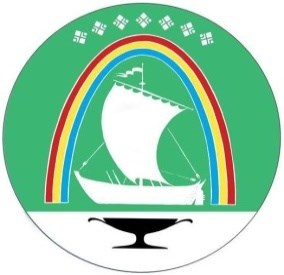 образование Өрөспүүбүлүкэтин«ЛЕНСКИЙ РАЙОН» «ЛЕНСКЭЙРеспублики Саха ОРОЙУОН»(Якутия)  муниципальнайот «_09__» ___ноября___ 2023 года                 № _______01-04-2269/3________О внесении изменений в распоряжение и.о. главы от 28.03.2023 №01-04-538/3В связи с ошибочным включением в перечень, в соответствии со статьёй 10 Федерального закона от 9 февраля 2009 года № 8-ФЗ «Об обеспечении доступа к информации о деятельности государственных органов и органов местного самоуправления»Внести изменения в приложение к распоряжению и.о. главы от 28.03.2023 №01-04-538/3 «Об утверждении перечня подведомственных организаций и структурных подразделений администрации муниципального образования «Ленский район», которые могут не создавать официальные страницы в социальных сетях «ВКонтакте», «Одноклассники», «Телеграм» для размещения информации о своей деятельности с учетом особенности сферы их деятельности», исключив из перечня МКУ «Муниципальный архив МО «Ленский район».    Опубликовать настоящее распоряжение на официальном сайте муниципального образования «Ленский район».Контроль исполнения настоящего распоряжения возложить на заместителя главы – руководителя аппарата администрации и работе с органами местного самоуправления Саморцева Е.Г.        И.о. главы                                                                       А.В. Черепанов     тэриллиитэ      РАСПОРЯЖЕНИЕ                          Дьаhал                  г. Ленск                             Ленскэй к.